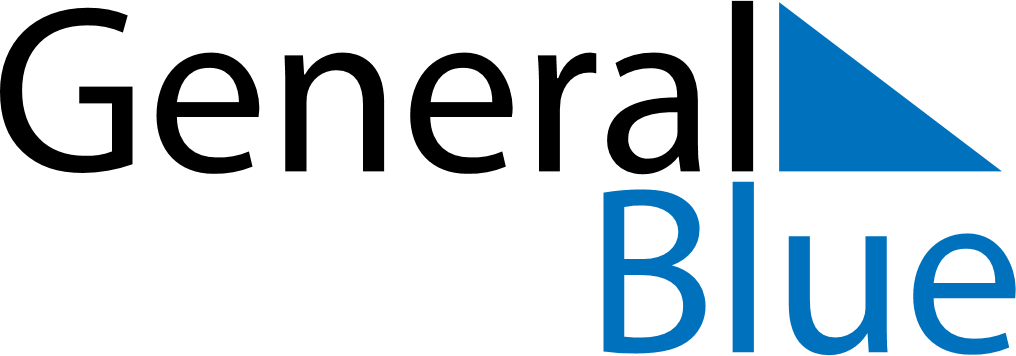 June 1648June 1648June 1648June 1648June 1648SundayMondayTuesdayWednesdayThursdayFridaySaturday123456789101112131415161718192021222324252627282930